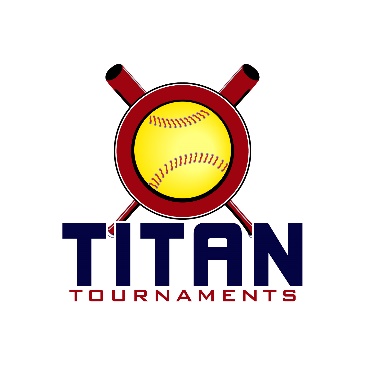           Thanks for playing ball with Titan!	
Rose Lane Park – 199 Hayley Drive, Toccoa, GAFormat: 3 seeding games + single elimination bracket playRoster and Waiver Forms must be submitted to the onsite director upon arrival and birth certificates must be available.Entry Fee - $415/ Admission $7 per spectator/ 3 Coaches Passes Per TeamSanction - $35 if unpaid in 2023Please check out the How much does my team owe document.Run rule is 15 after 2, 12 after 3, 10 after 4, 8 after 5. Games are 7 innings if time permits.Pitching rule overview – 1. The pitcher’s pivot foot shall maintain contact with the pitcher’s plate until the forward step. Note: a pitcher may take a step back with the non-pivot foot from the plate prior, during, or after the hands are brought together. 
2. Illegal Pitch – Is a ball on the batter. Note: Runners will not be advanced one base without liability to be put out.The on deck circle is on your dugout side. If you are uncomfortable with your player being that close to the batter, you may have them warm up further down the dugout, but they must remain on your dugout side.
Headfirst slides are allowed, faking a bunt and pulling back to swing is allowed.Runners must make an attempt to avoid contact, but do not have to slide.
Warm Up Pitches – 5 pitches between innings or 1 minute, whichever comes first.Coaches – one defensive coach is allowed to sit on a bucket or stand directly outside of the dugout for the purpose of calling pitches. Two offensive coaches are allowed, one at third base, one at first base.
Offensive: One offensive timeout is allowed per inning.
Defensive: Three defensive timeouts are allowed during a seven inning game. On the fourth and each additional defensive timeout, the pitcher must be removed from the pitching position for the duration of the game. In the event of extra innings, one defensive timeout per inning is allowed.
An ejection will result in removal from the current game, and an additional one game suspension. Flagrant violations are subject to further suspension at the discretion of the onsite director.14U ScheduleSeeding Games – 70min finish the inning*Please be prepared to play at least 15 minutes prior to your scheduled start times*Director – Ted (678)-764-1433
Roster must be printed from the Titan website, completely filled out, and turned in to Ted.Keep a copy for yourself, you will be required to turn in a Titan roster at every tournament.14U BracketBracket Games – 75min finish the inning*Please be prepared to play at least 15 minutes prior to your scheduled start times*12U ScheduleSeeding Games – 70min finish the inning*Please be prepared to play at least 15 minutes prior to your scheduled start times*Director – Ted (678)-764-1433
Roster must be printed from the Titan website, completely filled out, and turned in to Ted.Keep a copy for yourself, you will be required to turn in a Titan roster at every tournament.12U BracketsBracket Games – 75min finish the inning*Please be prepared to play at least 15 minutes prior to your scheduled start times*TimeFieldGroupTeamScoreTeam9:002SeedingWalhalla Fury21-1Bandits FP10:201SeedingSC Force9-2North GA Girls Gold10:202SeedingRidge Runners0-12North GA Force11:401SeedingWalhalla Fury13-1North GA Girls Gold11:402SeedingBandits FP0-7North GA Force1:001SeedingWalhalla Fury5-7SC Force1:002SeedingBandits FP3-4Ridge Runners2:201SeedingNorth GA Force12-4SC Force2:202SeedingNorth GA Girls Gold3-11Ridge RunnersTimeFieldGroupTeamScoreTeam3:451BracketGame 14 SeedSC Force9-25 SeedBandits FP3:452BracketGame 23 SeedRidge Runners9-26 SeedNorth GA Girls Gold5:151BracketGame 3Winner of Game 1SC Force0-101 SeedNorth GA Force5:152BracketGame 4Winner of Game 2Ridge Runners2-92 Seed        Walhalla Fury6:451BracketC-ShipWinner of Game 3North GA Force4-0Winner of Game 4Walhalla FuryTimeFieldGroupTeamScoreTeam9:003TitanBandits0-15Home Plate Prime9:004TitanGA Classics Mocahbee6-7ATL Premier Vance10:203SpartanTeam Georgia 20127-1North GA Storm10:204SpartanFireproof 12U4-5Dirty South - Gina11:403TitanBandits1-16ATL Premier Vance11:404TitanGA Classics Mocahbee10-11Home Plate Prime1:003SpartanTeam Georgia 20129-2Dirty South – Gina1:004SpartanFireproof 12U7-18North GA Storm2:203TitanBandits 2-16GA Classics Mocahbee2:204TitanHome Plate Prime9-11ATL Premier Vance3:403SpartanTeam Georgia 201215-1Fireproof 12U3:404SpartanDirty South – Gina4-12North GA StormTimeFieldGroupTeamScoreTeam5:053GoldGame 1Titan 1 SeedATL Premier Vance5-4Spartan 2 SeedNorth GA Storm6:353GoldGame 2Spartan 1 Seed     Team Georgia 20123-1Titan 2 SeedHome Plate Prime8:053GoldC-ShipWinner of Game 1ATL Premier Vance5-0Winner of Game 2Team Georgia 2012TimeFieldGroupTeamScoreTeam5:054SilverGame 1Titan 3 SeedGA Classics Mocahbee6-0Spartan 4 SeedFireproof 12U6:354SilverGame 2Spartan 3 SeedDirty South – Gina12-0Titan 4 SeedBandits8:054SilverC-ShipWinner of Game 1GA Classics Mocahbee2-3Winner of Game 2Dirty South – Gina